PŮDORYS l.NPDETAIL Řez 1-1Fasáda - Kamenný obkladSctoiiStarö. rioffrrc prp invalidyVÝPIS PŘEKLADŮLEGENDA MÍSTNOSTÍDetail "A* - změno
Příčný rez uložení HUPLEGENDA MATERIÁLŮSCHÉMA DILATAČNÍCH CELKŮVIDITELNÉ ROZVOOY JEDNOTLIVÝCH INSTALACI BUDOU OBLOŽENY SÁDROKARTONEM±0,000=265,OOOm n.m.IPX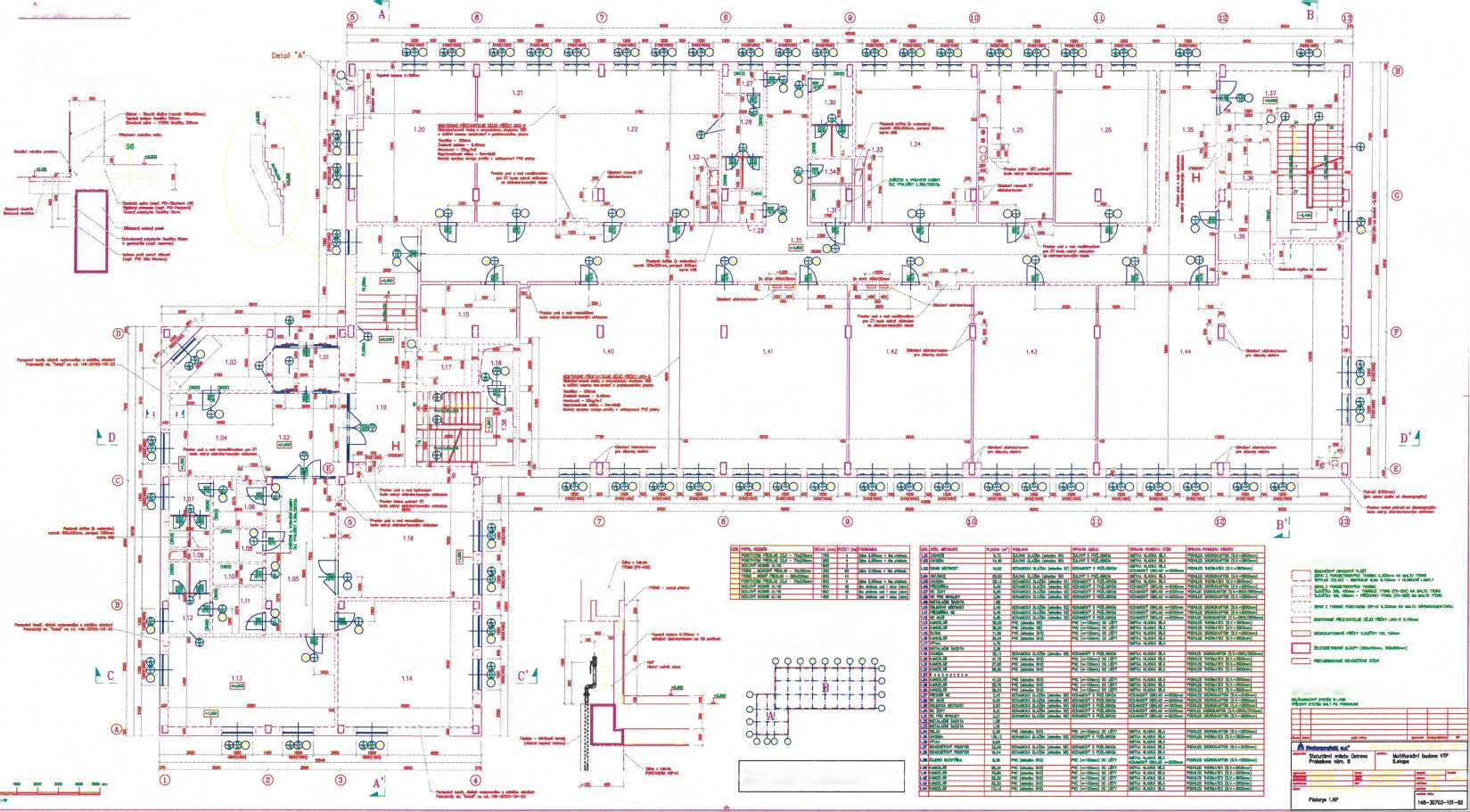 